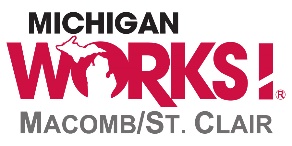 RESPONSE to REQUEST for PROPOSALSPayroll ServicesFor the period of October 1, 2020– September 30, 2021Issued by theMacomb/St. Clair Workforce Development Board, Inc.Application to provide Payroll ServicesApplications must be submitted no later than 2:00PM EST, July 16, 2020.  The email sent date/time stamp will be recorded as the receipt of the application and will indicate if a proposal was submitted on time IDENTIFICATIONSTANDARD AGREEMENT*Proposers should submit a copy of their standard agreement as part of the application.NEW HIRE/EMPLOYMENT PAPERWORK*Proposers should submit a copy of all New Hire paperwork that is required to register for payroll services.NEW HIRE DOCUMENTS*Proposers should provide a list of all documents that will be required to register for payroll services.  *Proposers should address their ability to provide payroll services if all documents have not been received but are forthcoming (i.e. – what documents constitute the minimal threshold to a participant receiving a paycheck).MEDICAL PROCEDURES*Proposers should provide a copy of injury report form(s).*Proposers should outline the step-by-step process for accessing medical attention for injuries sustained at a work experience.*Proposers should provide a list (including name and address) of their local medical providers in Macomb and St. Clair counties. *Proposers should address their process/procedures for handling all medical bills.PAYROLL SERVICESProposers should provide response, in the Table below, of their ability to provide the following payroll services.  A response for each item in the Table must be indicated for the application to be considered complete.TABLE:  PAYROLL SERVICESSUMMARY OF FEESFEE:  WORKERS’ COMPENSATION Quote:  Paid Work Experience Participants – various classifications Provide a sample of workers’ comp rates based on previous placements:  stock clerk, cashier, counter attendant, food prep, dishwasher, groundskeeper, activity assistant, childcare assistant, library technician, office clerk and pre-apprenticeships.Quote: Approximately six full-time M/SCWDB administrative staffEmployed during the entire length of the contract periodFEE:  FUTA Quote:  Paid Work Experience ParticipantsQuote:  M/SCWDB Administrative staffFEE: SUTAQuote: Approximately six full-time M/SCWDB administrative staffEmployed during the entire length of the contract periodADDITIONAL FEESProposer should quote any additional fees incurred during the life of the contract listing each as a unique line itemEX: Per process fee; document services, record-keeping fee, mailing fee, annual fee, courier services, etc.TABLE:  SUMMARY OF FEES IX.	PROPOSER’S SIGNATURE SHEETPlease complete this form and return as part of the Response to the Request for ProposalProposing under the name of: Federal Employer Identification Number: Which is (check one of the following): Assumed Name (Register No )	 Private/ for profit Public / Nonprofit		 Partnership		 Corporation, incorporated under the laws of the State of  List all officers and stockholders:Is any owner, partner, stockholder or employee of the company or institution completing this Request for Proposal associated with or have family members serving on the Macomb/St. Clair Workforce Development Board, Inc., or an administrative employee of the Macomb/St. Clair Workforce Development Board, Inc.?	 Yes		 NoIf yes, name of company member: I certify that this proposal is a firm offer to begin on October 1, 2020 through September 30, 2021, and that complete and accurate records justifying all expenditures, leaving a clear audit trail to point of origin will be maintained, subject to periodic audit by the Macomb/St. Clair workforce Development Board, Inc., and/or the State of Michigan.  I further certify that I have read and understand the specifications preceding this application.NOTE:  This document must be signed by the individual who has signatory authority for the organization under whose sponsorship this proposal has been submitted.AUTHORIZED SIGNATURE:___________________________________________________________PRINTED OR TYPED:      TITLE:                               ADDRESS:                        DATE:                                	TELEPHONE: If another individual is authorized to sign contracts as a result of this proposal, indicate:NAME OF AUTHORIZED INDIVIDUAL (Type): SIGNATURE OF AUTHORIZED INDIVIDUAL: _____________________________________________When payment on such contract is to be directed to the same company at an address different from above, fill in that address: Name of OrganizationStreet AddressCity, State, ZipDirector/TitlePhone, EmailContact Representative (if different)Phone, EmailSERVICES REQUESTED:(check one response for each)YESNOSERVICES REQUESTED:(check one response for each)Up to 200 bi-weekly checks  Provide live checksProvide direct depositProvide pay cardsMass mail live checks Hand-pull select checksOnline access to payroll servicesCustomization of access to online payroll servicesSpecial run payrolls available as neededAccommodation of multiple departments/funding sourcesPayroll deposit accepted in check formOnline W-2sCourier servicesSERVICE:FEE INCURRED:Cost per checkWorkers’ Compensation – Summer Work ExperienceWorkers’ Compensation – Year-Round Paid Work ExperienceFUTA – Paid Work Experience ParticipantsFUTA – M/SCWDB Administrative StaffSUTA- M/SCWDB Administrative StaffProcess FeeDocument ServicesRecord Keeping FeeMailing feeAnnual FeeCourier ServicesOther Fee – list each additional fee separately